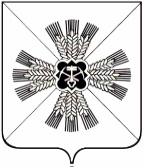 КЕМЕРОВСКАЯ ОБЛАСТЬАДМИНИСТРАЦИЯ ПРОМЫШЛЕННОВСКОГО МУНИЦИПАЛЬНОГО ОКРУГАПОСТАНОВЛЕНИЕот «30» сентября 2020 г. № 1536-Ппгт. ПромышленнаяО продлении ограничительных мероприятий, введении дополнительных мер по противодействию распространению новой коронавирусной инфекции (COVID-19) 	На основании распоряжения Губернатора Кемеровской области – Кузбасса от  26.09.2020  № 148-рг  «О продлении ограничительных мероприятий, введении дополнительных мер по противодействию распространению новой коронавирусной инфекции (COVID-19)»: 	1. Продлить по 31.10.2020 срок мероприятий (в том числе ограничительных), предусмотренных постановлением администрации Промышленновского муниципального округа от 14.03.2020 № 502-П           «О введении режима «Повышенная готовность» на территории Промышленновского муниципального округа  и мерах по противодействию распространения новой коронавирусной инфекции (COVID-19)» (в редакции постановлений  от 27.03.2020 № 591-П, от 31.03.2020 № 596-П/а,                   от 03.04.2020 № 630-П, от 08.04.2020 № 659-П/а, от 09.04.2020 № 669-П,               от 13.04.2020 № 677-П, от 14.04.2020 № 702-П, от 16.04.2020 № 713-П). 2.  Рекомендовать работодателям, осуществляющим деятельность на территории Промышленновского муниципального округа, перевести своих сотрудников на удаленную или дистанционную работу при наличии технической возможности с учетом рекомендаций по применению гибких форм занятости в условиях предупреждения распространения новой коронавирусной инфекции на территории Российской Федерации, разработанных Министерством труда и социальной защиты Российской Федерации (письмо от 23.04.2020 № 14-2/10/П-3710).3. Настоящее постановление подлежит опубликованию на официальном сайте администрации Промышленновского муниципального округа  в сети Интернет. 4. Контроль за исполнением настоящего постановления оставляю за собой. 5. Настоящее постановление вступает в силу со дня официального опубликования.Исп. Н.И. Минюшина Тел. 74779	                                   ГлаваПромышленновского муниципального округаД.П. Ильин